SUECO THE CHILD DROPS HIGHLY-ANTICIPATED DEBUT PROJECT “MISCREANT”LISTEN TO THE VIRAL SENSTATION’S DEBUT PROJECT HERE8-TRACK COMPILATION THAT INCLUDES MASSIVE HIT “FAST” + HILARIOUS FOLLOW-UP SINGLE “DORK”“MISCREANT” AVAILABLE FOR STREAMING AND DOWNLOAD HERE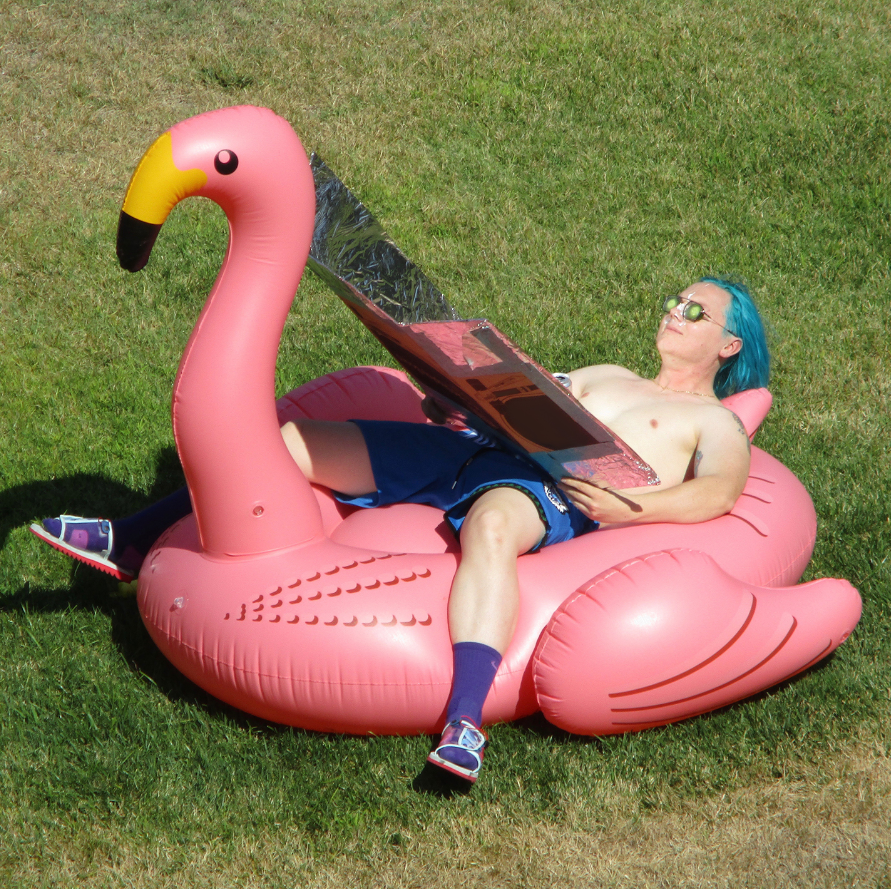 DOWNLOAD ARTWORKAfter racking up over 100 million global streams with his viral single “fast,” and the release of his recent single “dork,” Atlantic Records recording artist Sueco The Child has released his debut project “MISCREANT.” The distinct, mixtape-like, 8-track compilation features six previously unreleased tracks including the Ronny J produced smash, “626/305*.” “MISCREANT” is now available at all DSPs and streaming services HERE. Speaking on the inspiration behind the project, Sueco says: “’Miscreant’ is an endearing term for someone that causes mischief or is up to no good. I like the word because I don’t believe it has a negative connotation but describes a person who would be acting in a way that people might consider negative. It’s a cool juxtaposition.”“MISCREANT” is about introducing the public to a broader scope of who I am artistically,” says Sueco, “Along with my breakout song ‘fast’, the project features some super hard-banging songs, singing songs, and a guitar song. The project is foreshadowing what’s to come.” Sueco worked with a variety of close friends and collaborators to write, produce, and mix the project. “The production and mixing on the project came mainly from me and my crew, which is dope and I’m blessed to be in a position to put on all of my people and put bread in their pockets,” says Sueco, “The only outside collaborator on this project is Ronny J- he’s dope as fuck. Ronny just pulled up to the house, we shot crossbows, my boy Zak played a melody, Ronny made the drums, and then I went to town on the vocals. It was a vibe.” “Overall, the primary focus on this project was sonic excellence,” concludes Sueco,” I wanted it to feel like ear candy. Ultimately, I hope people come out of this project seeing it as the beginning of a grand movement. The beginning of something great.”From making beats on girls’ asses to going viral on TikTok, Sueco The Child has had an exciting year with the meteoric rise of his debut single, “fast.” The track initially gained momentum on TikTok just months after Sueco uploaded it to his Soundcloud. “fast” has since gone on to top the Spotify Global and US Viral Charts, while simultaneously reaching #1 on TikTok. Sueco, who recently made his debut on Billboard’s Emerging Artist chart, recently dropped a star-powered remix to “fast,” featuring hip-hop heavyweights Offset and A Boogie Wit Da Hoodie. The smash premiered as Zane Lowe’s World First on Beats 1 and is available at all DSPs and streaming services HERE.The hilarious official video for “fast” - directed by RJ Sanchez (Migos, Travis Scott, Young Thug) - premiered via COMPLEX with the outlet praising, “The visual highlight's the Los Angeles artist's sense of humor while also critiquing the concept of "clout." We see Sueco & Co. running amok in a department store, posing next to cars that aren't theirs, taking up horseback riding, and making beats on a woman's buttocks.” “fast” is now streaming at Sueco The Child’s official YouTube channel HERE.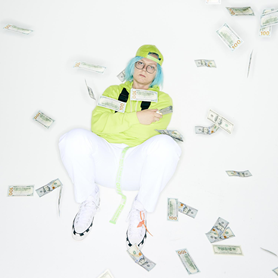 DOWNLOAD PRESS PHOTOMISCREANT TRACK LISTcaymandork626/305*no sleep in my bodysoberprobably<3novacane:)fastABOUT SUECO THE CHILDLong blue hair headbanging, grill blinging, beats buzzing, and guitar humming, Sueco The Child creates off-kilter hip-hop with a punked-out presence and pop disruption. Under a neon glow of genre-less ecstasy affirmed by 100 million streams and tastemaker acclaim, we find the Los Angeles singer, rapper, producer, and multi-instrumentalist as the ringmaster of a world unto himself on his 2019 Atlantic Records debut. Featured in Rolling Stone, Billboard, Genius, and more, his massive breakout single “fast” has become a certified viral smash. Buoyed by airy production, cyber siren wails, and a driving beat from the artist himself, the track hinges on one meme-able boast after another as he claims, “Bitch I make beats and bad decisions.”FOLLOW SUECO THE CHILDInstagram | Twitter | Soundcloud | YouTube